БОЙОРОК			                                            ПОСТАНОВЛЕНИЕ «07»июнь 2022г.                                   № 30                      «07»июня 2022г.Об утверждении Перечня муниципальных услуг (функций),предоставляемых администрацией сельского поселения Куккуяновский сельсовет муниципального района Дюртюлинский район Республики Башкортостан          В соответствии с Федеральными законами от 06.10.2003. № 131-ФЗ "Об общих принципах организации местного самоуправления в Российской Федерации", от 27.07.2010. № 210-ФЗ «Об организации предоставления государственных и муниципальных услуг»,   от 09.02.2009. № 8-ФЗ "Об обеспечении доступа к информации о деятельности государственных органов и органов местного самоуправления», постановлением Правительства Республики Башкортостан от 22.04.2016. № 153 «Об утверждении типового (рекомендованного) перечня муниципальных услуг, оказываемых органами местного самоуправления в Республике Башкортостан», ПОСТАНОВЛЯЮ:Утвердить прилагаемый перечень муниципальных услуг (функций), предоставляемых администрацией сельского поселения Куккуяновский  сельсовет муниципального района Дюртюлинский район Республики Башкортостан.Признать утратившим силу постановление главы сельского поселения Куккуяновский  сельсовет  муниципального района Дюртюлинский район Республики Башкортостан от 29.12..2021г. №55 «Об утверждении Перечня муниципальных услуг (функций), предоставляемых администрацией сельского поселения Куккуяновский сельсовет муниципального района Дюртюлинский район Республики Башкортостан».Обнародовать настоящее постановление на информационном стенде в здании администрации сельского поселения Куккуяновский сельсовет муниципального района Дюртюлинский район Республики Башкортостан по адресу: с.Куккуяново, ул. Ш.Максютова, 15  и на  официальном сайте в сети «Интернет».4.      Контроль за  выполнением настоящего постановления оставляю за собой. Глава сельского поселения                                                   Х.М.Хазиев                                     Приложение к постановлению главы сельского поселения Куккуяновский сельсовет муниципального района Дюртюлинский район Республики Башкортостан_______2022г.№ _______Перечень муниципальных услуг (функций), предоставляемых администрацией сельского поселения Куккуяновский сельсовет муниципального района Дюртюлинский район Республики БашкортостанУправляющий делами                                                                                    С.Р.ИлдерхановаАДМИНИСТРАЦИЯсельского поселения Куккуяновский сельсовет муниципального района Дюртюлинский район Республики Башкортостанул.Ш.Максютова, 15 с.Куккуяново Дюртюлинского района РБ,тел. 66-3-52, 66-3-48Заключениесоставлено по итогам проведения экспертизы на коррупциогенностьот «___» ___________ 20___ г.                                                                    №_________               В соответствии с Решением Совета сельского поселения Куккуяновский сельсовет муниципального района Дюртюлинский район Республики Башкортостан от «05» апреля 2011г. № 129 «О проведении экспертизы муниципальных правовых актов и их проектов, принимаемых (принятых) Советом  и администрацией сельского поселения Куккуяновский сельсовет муниципального района  Дюртюлинский район Республики Башкортостан» и в целях выявления в них положений, способствующих созданию условий для проявления коррупции управляющим  делами  администрации сельского поселения Куккуяновский сельсовет муниципального района Дюртюлинский район Республики Башкортостан проведена экспертиза на коррупциогенность постановления Главы сельского поселения Куккуяновский сельсовет муниципального района Дюртюлинский район Республики Башкортостан «Об утверждении Перечня муниципальных услуг (функций),предоставляемых администрацией сельского поселения Куккуяновский сельсовет муниципального района Дюртюлинский район Республики Башкортостан» № ___________ от ____________2019 и установлено следующее:Управляющий  делами                                                                                     С.Р.ИлдерхановаАдминистрациясельского поселения Куккуяновский сельсовет муниципального района Дюртюлинский район Республики Башкортостанул.Ш.Максютова, 15 с.Куккуяново Дюртюлинского района РБ,тел. 66-3-52, 66-3-48Заключениесоставлено по итогам проведения экспертизы на коррупциогенностьот «___» ___________ 20___ г.                                                         №_________               В соответствии с Решением Совета сельского поселения Куккуяновский сельсовет муниципального района Дюртюлинский район Республики Башкортостан от «05» апреля 2011г. № 129 «О проведении экспертизы муниципальных правовых актов и их проектов, принимаемых (принятых) Советом  и администрацией сельского поселения Куккуяновский сельсовет муниципального района  Дюртюлинский район Республики Башкортостан» и в целях выявления в них положений, способствующих созданию условий для проявления коррупции управляющим  делами  администрации сельского поселения Куккуяновский сельсовет муниципального района Дюртюлинский район Республики Башкортостан проведена экспертиза на коррупциогенность проекта постановления Главы сельского поселения Куккуяновский сельсовет муниципального района Дюртюлинский район Республики Башкортостан «Об утверждении Административного регламента предоставления муниципальной услуги «Об утверждении Перечня муниципальных услуг (функций),предоставляемых администрацией сельского поселения Куккуяновский сельсовет муниципального района Дюртюлинский район Республики Башкортостан» и установлено следующее:Управляющий  делами                                                                                             С.Р.Илдерханова  Башкортостан РеспубликаһыДүртөйлө районы муниципаль районының Күккуян ауыл советыауыл биләмәһе хаҡимиәте  (Башкортостан РеспубликаһыДүртөйлө районы Күккуян ауыл биләмәһе хаҡимиәте)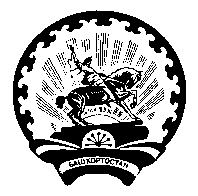 Администрация  сельского поселения Куккуяновский сельсовет муниципального района Дюртюлинский районРеспублики Башкортостан(Куккуяновский сельсовет Дюртюлинского районаРеспублики Башкортостан)№ п/пНаименование  муниципальной услуги Архивный фонд1Предоставление архивных справок, архивных копий, архивных выписок, информационных писем, связанных с реализацией законных прав и свобод граждан и исполнением государственными органами и органами местного самоуправления своих полномочий»  администрацией сельского поселения Куккуяновский сельсовет муниципального района Дюртюлинский район Республики БашкортостанII. Земельные и имущественные отношения2Выдача копий архивных документов, подтверждающих право на владение землей3Передача жилых помещений муниципального жилищного фонда в собственность граждан в порядке приватизации4Предоставление муниципального имущества в аренду, безвозмездное пользование, доверительное управление5Реализация преимущественного права субъектов малого и среднего предпринимательства при отчуждении недвижимого имущества, находящегося в муниципальной собственности сельского поселения Куккуяновский сельсовет муниципального района Дюртюлинский район Республики Башкортостан6Об утверждении Административного регламента предоставления муниципальной услуги «Предоставление земельных участков, находящихся в муниципальной собственности, гражданам для индивидуального жилищного строительства, ведения личного подсобного хозяйства в границах населенного пункта, садоводства, гражданам и крестьянским (фермерским) хозяйствам для осуществления крестьянским (фермерским) хозяйством его деятельности»7Об утверждении Административного регламента предоставления муниципальной услуги «Установление публичного сервитута в отношении земельных участков и (или) земель для их использования в целях, предусмотренных статьей 39.37 Земельного кодекса Российской Федерации»8Об утверждении Административного регламента предоставления муниципальной услуги «Предоставление в аренду земельных участков, находящихся в муниципальной собственности, без проведения торгов» в9Об утверждении административного регламента предоставления муниципальной услуги «Продажа земельных участков, находящихся в муниципальной собственности, на которых расположены здания, сооружения, собственникам таких зданий, сооружений либо помещений в них»10Об утверждении административного регламента предоставления муниципальной услуги «Предварительное согласование предоставления земельного участка,      находящегося в муниципальной собственности»11Об утверждении административного регламента предоставления муниципальной услуги «Предоставление в постоянное (бессрочное) пользование земельных участков, находящихся в муниципальной собственности»12Об утверждении Административного регламента предоставления муниципальной услуги «Установление публичного сервитута в отношении земельных участков и (или) земель, находящихся в муниципальной собственности, в целях, предусмотренных подпунктами 1 - 7 пункта 4 статьи 23 Земельного кодекса Российской Федерации»13Об утверждении административного регламента предоставления муниципальной услуги  «Принятие решения об использовании земель или земельных участков, находящихся в муниципальной собственности, без предоставления земельных участков и установления сервитута, публичного сервитута, в случае размещения объектов, виды которых установлены Правительством Российской Федерации» 14Об утверждении Административного регламента предоставления муниципальной услуги «Заключение соглашения о перераспределении земель и (или) земельных участков, находящихся в муниципальной собственности муниципального образования, и земельных участков, находящихся в частной собственности»15Об утверждении административного регламента предоставления муниципальной услуги «Выдача разрешения на использование земель или земельных участков, находящихся в муниципальной собственности, без предоставления земельных участков и установления сервитута, публичного сервитута»16Дача письменных разъяснений налогоплательщикам по вопросам применения нормативных правовых актов муниципального образования сельское поселение Куккуяновский сельсовет муниципального района Дюртюлинский  район Республики Башкортостан о местных налогах и сборахIII. Строительство и архитектура17Присвоение и  аннулирование адресов объекту  адресации в сельском поселении Куккуяновский сельсовет муниципального района  Дюртюлинский район Республики Башкортостан18Предоставление разрешения на осуществление земляных работ  на территории сельского поселения Куккуяновский сельсовет муниципального района Дюртюлинский район Республики Башкортостан19Предоставление решения о согласовании архитектурно-градостроительного облика объектаIV. Жилищно-коммунальное хозяйство20Признание в установленном порядке  помещения жилым, помещением, жилого помещения непригодным для проживания,  многоквартирного дома аварийным и подлежащим сносу или реконструкции в сельском поселении  Куккуяновский сельсовет муниципального  района Дюртюлинский район Республики Башкортостан21Признание в установленном порядке жилых помещений муниципального жилищного фонда непригодными для проживания Администрацией сельского поселения Куккуяновский сельсовет муниципального района Дюртюлинский район Республики Башкортостан22Признание садового дома жилым домом и жилого дома – садовым домом» на территории  сельского поселения Куккуяновский сельсовет муниципального района Дюртюлинский район Республики БашкортостанV. Социальное обслуживание и социальная защита населения23Принятие на учет граждан в качестве нуждающихся в жилых помещениях  в  сельском поселении Куккуяновский сельсовет муниципального района Дюртюлинский район Республики Башкортостан24Предоставление водных объектов, находящихся в муниципальной собственности (обводненный карьер, пруд), в пользование на основании решения о предоставлении водного объекта в пользование  в  сельском поселения и Куккуяновский сельсовет муниципального района Дюртюлинский район Республики Башкортостан25Предоставление порубочного билета и (или) разрешения на пересадку деревьев и кустарников в сельском поселении Куккуяновский сельсовет муниципального района Дюртюлинский район Республики Башкортостан26Выдача разрешений на вырубку и обрезку древесно-кустарниковой растительности и ликвидацию травяного покрова Администрации  сельского поселения Куккуяновский сельсовет муниципального района Дюртюлинский район Республики Башкортостан№ п/пНаименование коррупциогенного фактораПоложения муниципального правового акта (проекта муниципального правового акта), способствующие созданию условий для проявления коррупции, с указанием структурных единицПредложения об устранении выявленных антикоррупционных факторов, изменений формулировок, исключений отдельных нормКоррупциогенных факторов в представленном муниципальном паровом акте (проекте муниципального правового акта) не выявлено.Коррупциогенные факторы не выявлены№ п/пНаименование коррупциогенного фактораПоложения муниципального правового акта (проекта муниципального правового акта), способствующие созданию условий для проявления коррупции, с указанием структурных единицПредложения об устранении выявленных антикоррупционных факторов, изменений формулировок, исключений отдельных нормКоррупциогенных факторов в представленном муниципальном паровом акте (проекте муниципального правового акта) не выявлено.Коррупциогенные факторы не выявлены